North Pitt Panther Wrestling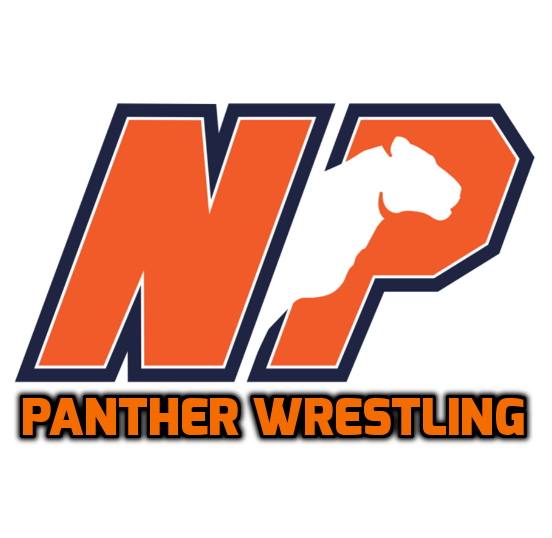 NovemberNorth Pitt Panther WrestlingDecemberNorth Pitt Panther WrestlingJanuaryNorth Pitt Panther WrestlingFebruaryThe offseason is where you get better for next year!Join on Spring Sport, or a club wrestling team!  SunMonTueWedThuFriSat28293031123Room Clean Up1st Practice3:50-6:00Practice3:50-6:00Practice3:50-5:3045678910Practice3:50-6:00Practice3:50-6:00Early ReleasePractice3:50-6:00Practice3:50-6:00Practice3:50-5:30Scrimmage@ DH Conley11121314151617ECU Wrestling Clinic8:30-4:00No SchoolPractice3:50-6:00Practice3:50-6:00Tri Meet@ Greene Central,w/ Eastern WaynePractice3:50-6:00Practice3:50-5:30Coach Mike Wickham Duals@ Fike18192021222324Practice3:50-6:00Tri Meet@ New Bern,w/ CroatanEarly ReleaseNo SchoolNo School2526272829301Practice3:50-5:45Quad Meet@ Ayden-Griftonw/ S Nash, S WaynePractice3:50-5:45Practice3:50-5:45Practice/Set-UpTBDPerce-Davis@North PittSunMonTueWedThuFriSat2345678Practice3:50-5:45Practice3:50-5:45Tri Meet@ Rocky Mount w/ Greene CentralPractice3:50-5:45Practice3:50-5:30Eagle Invitational@ Rosewood9101112131415Practice3:50-5:45Practice3:50-5:45Quad Meet@ North Pittw/ Nash Central, E Wayne, TarboroPractice3:50-5:45Practice/Set-Up3:50-6:00Wynn-Butler@ North Pitt16171819202122Practice3:50-5:45Tri Meet@ North Pittw/ Rosewood, BunnPractice3:50-5:45Early ReleasePractice3:50-5:45No SchoolWildcat Invitational@Bunn23242526272829No SchoolNo SchoolNo SchoolNo SchoolNo SchoolSunMonTueWedThuFriSat303112345No SchoolNo SchoolPractice3:00-5:00Practice3:50-5:45Practice3:50-5:45Quad Meet@ Farmvillew/ DH Conley, South LenoirCoach O Duals@ Edenton Holmes6789101112Practice3:50-5:45Practice3:50-5:45Practice3:50-5:45Practice3:50-5:45Tri Meet@ Beddingfieldw/ SW EdgecombeEPC Duals@ North Pitt13141516171819Exam Week Optional Practice3:30-4:30Exam Week Optional Practice3:30-4:30Exam Week Optional Practice3:30-4:30Practice3:50-5:45Tri Meet@ North Pittw/ N Johnston, New HannoverPitt County Championship@ DH Conley20212223242526No SchoolPractice3:50-5:30No SchoolTri Meet@ Franklintonw/ ClintonNo SchoolPractice3:50-5:30Practice3:50-5:30EPC Individual Championships@ North Pitt2728293031Practice3:50-5:301st/2nd Round State DualsTBDPractice3:50-5:303rd/4th Round State DualsTBDSunMonTueWedThuFriSat12Practice3:50-5:30State Dual  FinalsGreensboro3456789Practice3:50-5:30Practice3:50-5:30Practice3:50-5:30Practice3:50-5:30Regionals@ CroatanRegionals@ Croatan10111213141516State Qualifier PracticeTBDState Qualifier PracticeTBDState Qualifier PracticeTBDStatesGreensboroStatesGreensboroStatesGreensboro171819202122232425262728